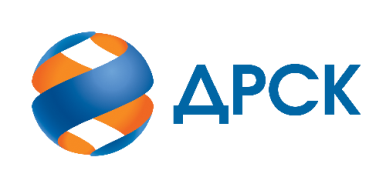 Акционерное Общество«Дальневосточная распределительная сетевая компания»ПРОТОКОЛ № 262/УР-Рзаседания Закупочной комиссии по аукциону в электронной форме с участием только субъектов МСП на право заключения договора на выполнение работ «Ремонт ВЛ-10 кВ Ф-2 ПС Иннокентьевка, Ф-11 ПС Набережная, Ф-1 ПС Ленинское, Ф-2 ПС Хвойная, ВЛ-6 кВ Ф-21 ПС Новорайчиха» (лот № 2201-РЕМ-РЕМ ПРОД-2020-ДРСК повторно)СПОСОБ И ПРЕДМЕТ ЗАКУПКИ: аукцион в электронной форме с участием только субъектов МСП на право заключения договора на выполнение работ «Ремонт ВЛ-10 кВ Ф-2 ПС Иннокентьевка, Ф-11 ПС Набережная, Ф-1 ПС Ленинское, Ф-2 ПС Хвойная, ВЛ-6 кВ Ф-21 ПС Новорайчиха» (лот № 2201-РЕМ-РЕМ ПРОД-2020-ДРСК повторно).КОЛИЧЕСТВО ПОДАННЫХ ЗАЯВОК НА УЧАСТИЕ В ЗАКУПКЕ: 5 (пять) заявки.КОЛИЧЕСТВО ОТКЛОНЕННЫХ ЗАЯВОК: 1 (одна) заявок.ВОПРОСЫ, ВЫНОСИМЫЕ НА РАССМОТРЕНИЕ ЗАКУПОЧНОЙ КОМИССИИ: О рассмотрении результатов оценки вторых частей заявок Об отклонении заявки Участника 298594/ ООО "СЕТЬЭНЕРГОРЕСУРС"О признании заявок соответствующими условиям Документации о закупке по результатам рассмотрения вторых частей заявокРЕШИЛИ:По вопросу № 1Признать объем полученной информации достаточным для принятия решения.Принять к рассмотрению вторые части заявок следующих участников:По вопросу № 2Отклонить заявку 298594/ ООО "СЕТЬЭНЕРГОРЕСУРС" от дальнейшего рассмотрения на основании пп. г) п. 4.12.4 Документации о закупке, как несоответствующую следующим требованиям:По вопросу № 3Признать вторые части заявок следующих Участников:297652/ ООО "АСЭСС", 298405/ ООО "ПОДРЯДЧИК ДВ", 298542/ ООО "ЭНЕРГОСПЕЦСТРОЙ"удовлетворяющими по существу условиям Документации о закупке и принять их к дальнейшему рассмотрению. Секретарь Закупочной комиссии 1 уровня  		                                        М.Г.ЕлисееваКоваленко О.В.(416-2) 397-242г.  Благовещенск21 января 2020 г.№ п/пДата и время регистрации заявкиИдентификационный номер Участника17.12.2019 07:5229632319.12.2019 10:0629765219.12.2019 08:0729840519.12.2019 09:4229854219.12.2019 10:18298594№ п/пДата и время регистрации заявкиИдентификационный номер Участника19.12.2019 10:06297652/ ООО "АСЭСС", 675014, Российская Федерация, Амурская область, г.Благовещенск, 50 лет Октября ул, 228, ИНН 2801063599, КПП 280101001, ОГРН 102280052782619.12.2019 08:07298405/ ООО "ПОДРЯДЧИК ДВ", 675018, Российская Федерация, ОБЛ АМУРСКАЯ, Г БЛАГОВЕЩЕНСК, - МОХОВАЯ ПАДЬ, ТЕР ЛИТЕР, ДОМ 2, КВАРТИРА 46, ИНН 2801209946, КПП 280101001, ОГРН 115280100611519.12.2019 09:42298542/ ООО "ЭНЕРГОСПЕЦСТРОЙ", 676244, ОБЛ АМУРСКАЯ, Г ЗЕЯ, ПЕР ПРОМЫШЛЕННЫЙ, ВЛАДЕНИЕ 1, ИНН 2815015490, КПП 281501001, ОГРН 114281500028319.12.2019 10:18298594/ ООО "СЕТЬЭНЕРГОРЕСУРС", 117630, Г МОСКВА77, УЛ ВОРОНЦОВСКИЕ ПРУДЫ, 3, ИНН 7728843626, КПП 772801001, ОГРН 1137746420888№ п/пОснования для отклоненияЗаявка содержит Справку об отсутствии признаков крупной сделки (форма 12) с указанием стоимости, что не соответствует требованиям п. 4 таблицы 12.2 – Отборочные критерии рассмотрения заявок, в котором установлено требование об отсутствии в материалах второй части заявки сведений о ценовом предложении Участника. Справка об отсутствии признаков крупной сделки (форма 12) должна содержаться в ценовом предложении участника согласно перечню, определенному в разделе 11 (ПРИЛОЖЕНИЕ № 4 – СОСТАВ ЗАЯВКИ). При этом ценовое предложение вместе с заявкой не подается, а предоставляется Участниками в установленном порядке после завершения процедуры аукциона (пункт 4.10.10).